Class/Subject: Philosophy Lesson 50: “Meaning of Life” Objective(s):  SWBAT reflect on the meaning of life, if in fact, there is one. Unit- “METAPHYSICS”Philosophical Quote of the Day:  “I don't believe people are looking for the meaning of life as much as they are looking for the experience of being alive”- Joseph Campbell Philosophical Song of the Day: “The Galaxy Song”- Eric Idle https://www.youtube.com/watch?v=buqtdpuZxvkKey Points of the Day:  There is considerable range in beliefs on how one should perceive the meaning of life. Is this found from within? From following a dogma of somebody else? Is there none at all? How does one determine which of these three schools of thought you ought to follow? Is this question the most important reason for learning philosophy or not?Journal Entry: “Philosophy is stereotypically perceived by non-philosophers as an endless discussion on this subject. Is finding the meaning of life the ultimate goal of philosophy, or not?” Explain.Featured philosopher and supplemental reading: “The Myth of Sisyphus” by: Albert Camus  Albert Camus was a French philosopher, author, and journalist. His views contributed to the rise of the philosophy known as absurdism. He wrote in his essay The Rebel that his whole life was devoted to opposing the philosophy of nihilism while still delving deeply into individual freedom. He won the Nobel Prize in Literature in 1957.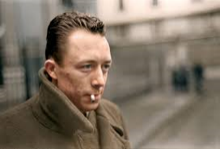 